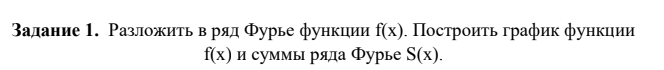 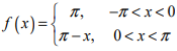 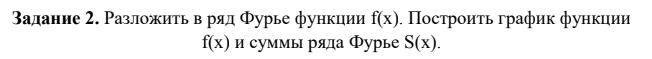 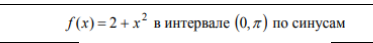 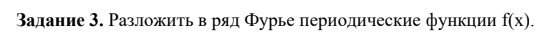 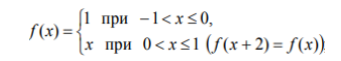 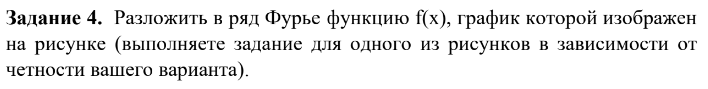 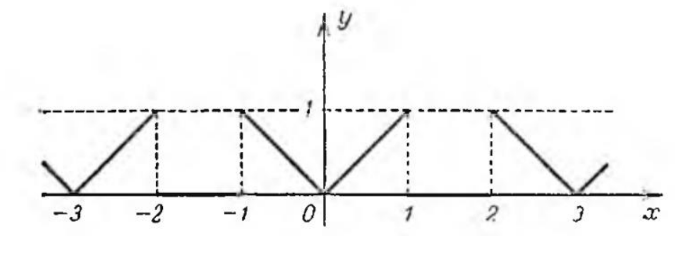 Задание 5. Используя GeoGebra, в одной системе координат нарисоватьграфик самой функции и первых 6 частичных сумм ряда Фурье для функциииз задания 1. Графики выделить различными цветами.